eNvironmental OPTICS 1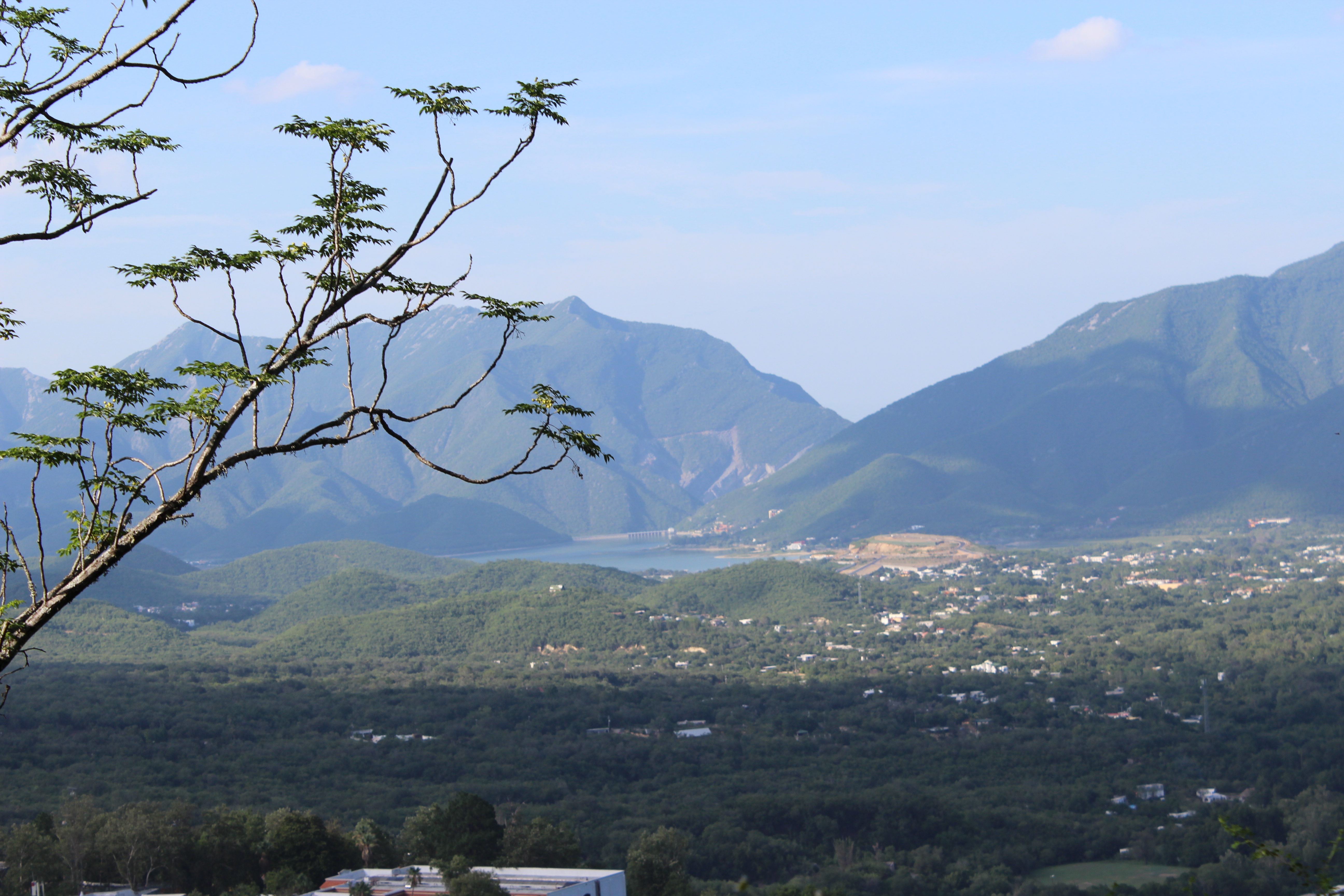     Photo Credit: Adriana Bermejo; Monterrey, Nuevo Leon, Mexico, Presa la Boca; 2013Objects in the photo? ________________________________________________________________________________People/Participants in the photo?_______________________________________________________________________Title/Time Period? ___________________________________________________________________________________Inferences you can draw? _____________________________________________________________________________Conclusions? _______________________________________________________________________________________Summary/So What? ____________________________________________________________________________________________________________________________________________________________________________________________________ANSWER ON YOUR OWN…Do you think many people live in this area?  What do you think are possible benefits and/or drawbacks of living in an area like this?____________________________________________________________________________________________________________________________________________________________________________________________________